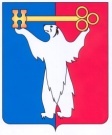 АДМИНИСТРАЦИЯ ГОРОДА НОРИЛЬСКАКРАСНОЯРСКОГО КРАЯПОСТАНОВЛЕНИЕ18.07.2023                                            г. Норильск                                                № 356О внесении изменений в постановление Администрации города Норильска 
от 30.12.2016 № 660В целях урегулирования отдельных вопросов, касающихся оплаты труда работников муниципальных учреждений, подведомственных Управлению общего и дошкольного образования Администрации города Норильска,ПОСТАНОВЛЯЮ:1.	Внести в Примерное положение об оплате труда работников муниципальных образовательных учреждений, подведомственных Управлению общего и дошкольного образования Администрации города Норильска, утвержденное постановлением Администрации города Норильска от 30.12.2016
№ 660 (далее – Положение), следующие изменения:1.1. Дополнить пункт 1.2 приложения 6 к Положению новым абзацем третим следующего содержания:«- должности которых не отнесены к профессионально-квалификационным группам (контрактный управляющий (специалист в сфере закупок)) - 0,94;».2. Опубликовать настоящее постановление в газете «Заполярная правда» и разместить его на официальном сайте муниципального образования город Норильск.3. Настоящее постановление вступает в силу со дня его издания и распространяет свое действие на правоотношения, возникшие с 01.03.2023.Глава города Норильска	                                                                              Д.В. Карасев